TEHNIČKA KULTURA- PETAK- 17. 4. 2020. PRAVILNO PRANJE RUKU
Da bi bili zdravi trebamo prati ruke.- U današnje vrijeme kada se nastojimo obraniti od virusa zbog kojeg nema škole jako je važno često prati ruke toplom vodom i sapunom. 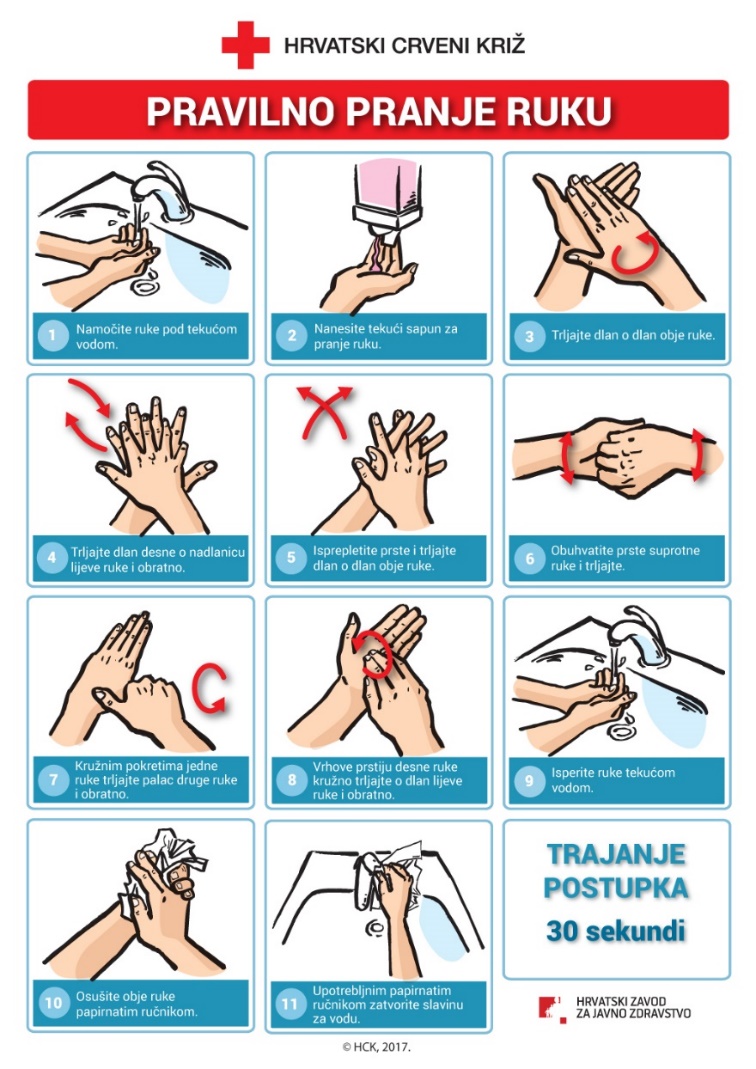               Slika 1: Pravilno pranje rukuRUKE TREBA PRATI:PRIJE JELANAKON KIHANJA, KAŠLJANJA, PUHANJA NOSAKAD GOD SU PRLJAVEKAD GOD SE SJETIMOSlika 1: izvor https://www.hzjz.hr/sluzba-zdravstvena-ekologija/pravilno-pranje-ruku/